I. Fill in the blank: (2points)II. Circle: (2points)5. 	pillow	bear	blanket	soup	6. 	candy		wet	cold	hot	7. 	police officer	farmer	sunny	doctor8. 	chicken	green	soup	noodlesIII. Check the correct sentence: (3points)IV. Multiple choice: (3points)GOOD LUCK!ĐÁP ÁN ĐỀ THI HỌC KỲ 1 MÔN TIẾNG ANH LỚP 2I. Fill in the blank: (2points)1. hungry                   2. chicken3. noodle                   4. soup II. Circle: (2points)5. soup	                      6. candy			7. sunny                    8. green	III. Check the correct sentence: (3points) 9. It’s raining.           10. I’m hot.11. It’s snowing.       12. I’m wet.13. It’s sunny.           14. I’m cold.IV. Multiple choice: (3points)15. A                        16. C17. B                        18. A19. C                        20. BSỞ GD&ĐT BÌNH DƯƠNGTrường Tiểu học Dầu Tiếng-----------------SỞ GD&ĐT BÌNH DƯƠNGTrường Tiểu học Dầu Tiếng-----------------ĐỀ THI HỌC KỲ 1NĂM HỌC 2014 - 2015 MÔN: TIẾNG ANH - LỚP 2Thời gian làm bài: 35 phút  ĐỀ THI HỌC KỲ 1NĂM HỌC 2014 - 2015 MÔN: TIẾNG ANH - LỚP 2Thời gian làm bài: 35 phút  Class: ____________________School: ___________________Student’s name: __________________________Student’s name: __________________________Scores:_______________1. I’m ___________.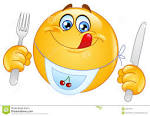 2. Have some ___________.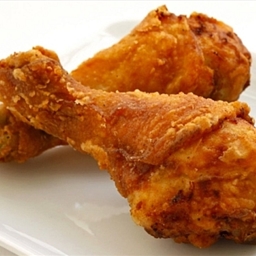 3. Have some ___________.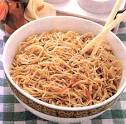 4. Have some ___________.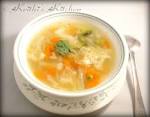 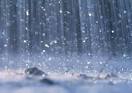  9.        It’s raining.      It’s sunny.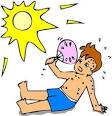 10.      I’m hot.      I’m cold.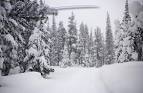 11.      It’s raining.      It’s snowing. 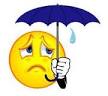 12.      I’m cold.      I’m wet.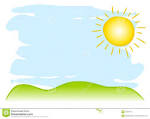 13.      It’s snowing.      It’s sunny.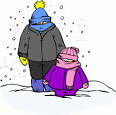 14.      I’m wet.      I’m cold.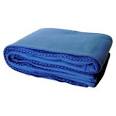 15.  That’s my______.A. blanketB. pillowC. bear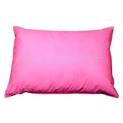 16. No! It’s my_______.A. bear B. blanket C. pillow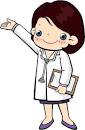 17. She’s a ________.A. farmerB. doctorC. police officer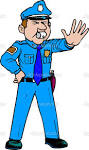 18. He’s a _________.A. police officer B. farmer C. doctor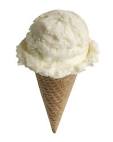 19. I want ________.A. candyB. chipsC. ice cream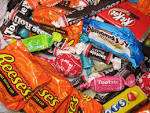 20. I want ________.A. ice cream B. candy C. chips